Mental RecallMathsOak Academy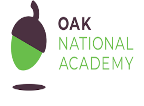 EnglishOak Academy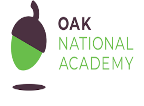 Wider CurriculumOak Academy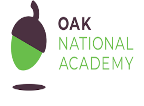 Study Ladder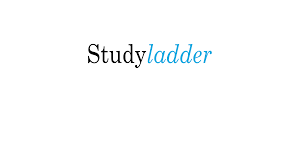 SpellingsReadingProjectsMonMathleticsTT RockstarsWeekly Mental MathsConsolidating column methodAnalyse a setting descriptionRESpellingSee home learning books for projects and spellings.TuesMathleticsTT RockstarsWeekly Mental MathsOne step ProblemsInvestigate suffixesGeographyWord BuildingSee home learning books for projects and spellings.WedMathleticsTT RockstarsWeekly Mental MathsWord problemsPlan a story openingPSHESynonymsSee home learning books for projects and spellings.ThursMathleticsTT RockstarsWeekly Mental MathsTwo step problemsWrite a story openingREWriting a narrative: Climb to the top of Mount KilimanjaroSee home learning books for projects and spellings.FriMathleticsTT RockstarsWeekly Mental MathsWord problemsPractise speech with punctuationScienceGrammar and PunctuationSee home learning books for projects and spellings.